Samla lagets ledningÅrsplanering7-manna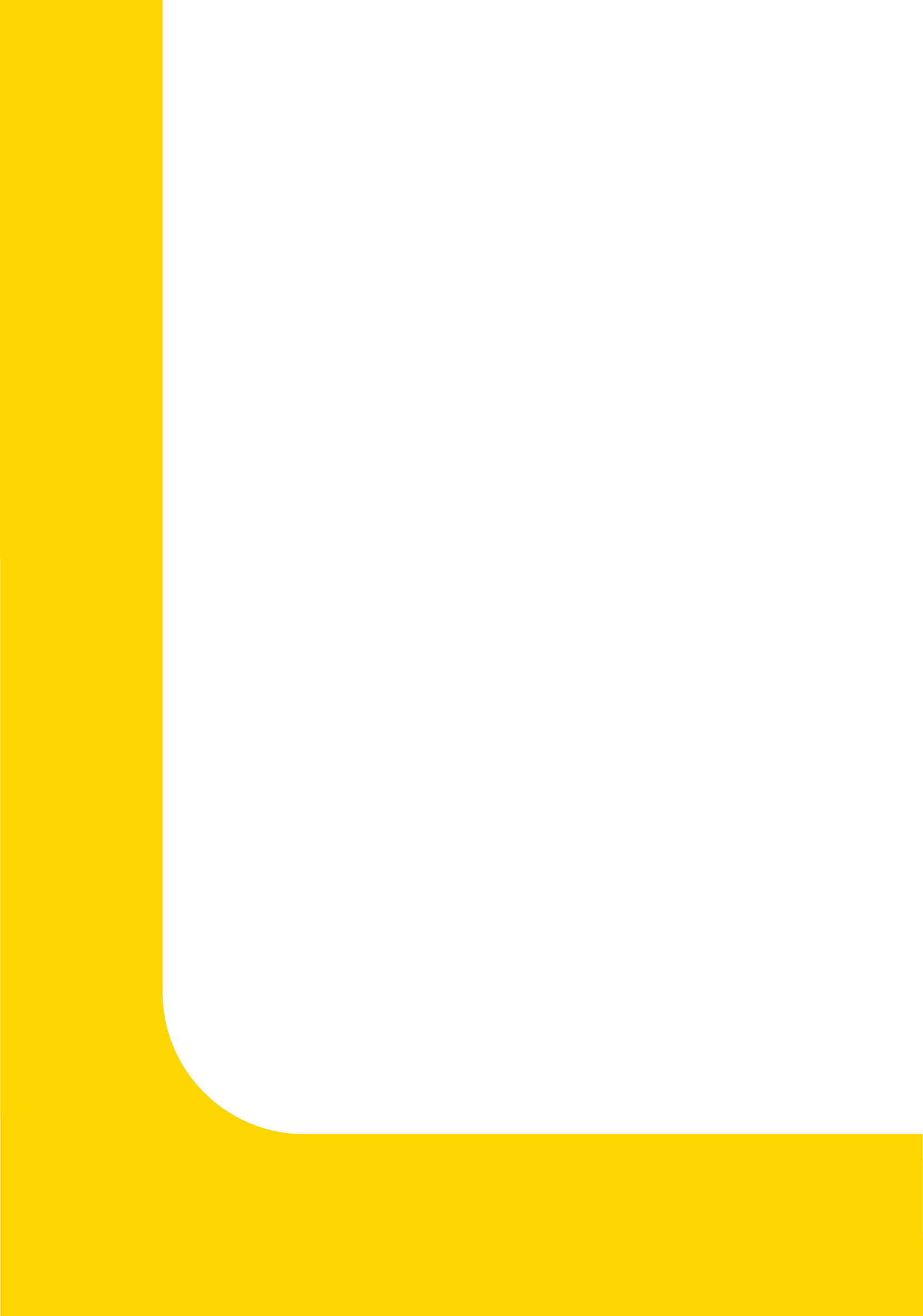 BOO FF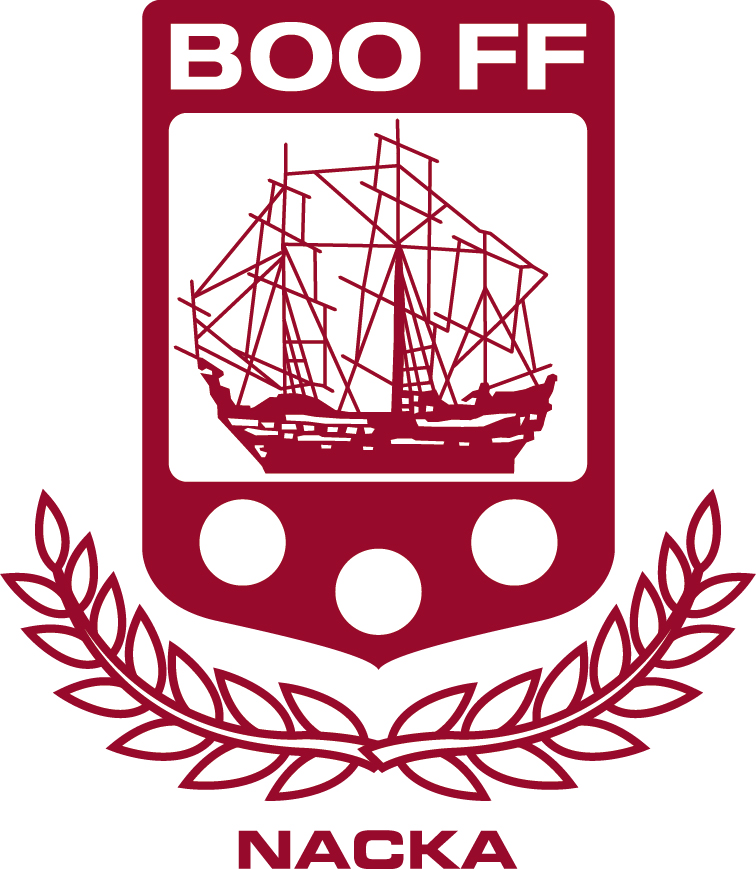 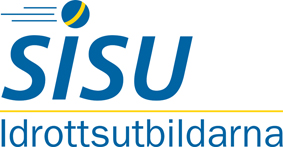 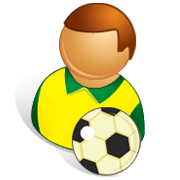 SAMLA LAGETS LEDNINGTräffas - trivas – utvecklas i gemenskapTräff 1		oktober - Analys (ledare)Träff 2		oktober - Analys (spelare)Träff 3 och 4	Planering – oktober/novemberTräff 5:		Föräldraträff – januari/februariATT TRÄFFAS BLIR ATT UTBILDAS I LÄRGRUPPLärgruppen är ett bra sätt att utvecklas i. Arbetsmetoden är lätt att anpassa till föreningens/lagets behov. Lagledningen bestämmer hur mycket tid som ska ägnas åt respektive ämne och frågeställning. 
Vi får härigenom möjligheten att i lugn och ro utvärdera, uppdatera aktuella och framtida aktiviteter/uppgifter. Det är inget konstigt ni är vana att arbeta på detta sätt.LÄRGRUPPSLEDARENLärgruppsledaren är en viktig person. Han/hon bör agera samtalsledare, pådrivare och inspiratör för övriga i gruppen. Han/hon ser till att närvaro förs och redovisas till föreningen
(via bifogade blankett – se sista sidan) ATT TÄNKA PÅ VID FÖRSTA TRÄFFENFör att få en bra start på lärgruppen:Gör en grovplanering genom att fylla i nästa sida 
så att alla vet när och var ni ska träffas.Ha klart med syftet! 
Boo FFs önskan är detta:
1. Alla lag gör en säsongsplanering.
2. Spelarna får möjlighet att utvärdera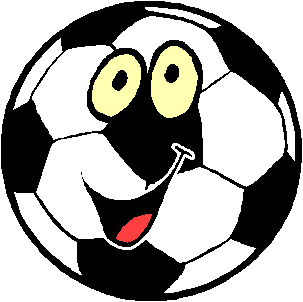 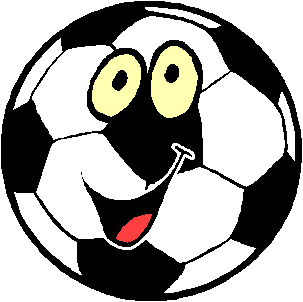 3. Ledarna i laget är överens om planeringen4. Föräldrarna får tidigt ”rätt” information5. Föreningen får kunskap om lagens behov och planering6. Laget får vetskap om föreningens synsätt och riktlinjer Lös också eventuella praktiska frågor:KaffeSammanfattningFrånvaroVem gör vad mellan träffarnaFRÅGOR OCH FUNDERINGARVill du ha svar på frågor eller ha lite tips på hur ni 
ska gå vidare, kontakta René Bakhuis på Boo FF:s 
kansli 08-556 148 43 eller rene.bakhuis@booff.se Du kan också kontakta SISU Idrottsutbildarna Stockholm Thomas Björkman 08-627 46 24 thomas.bjorkman@stockholmsidrotten.seVälkommen tillSAMLA LAGETS LEDNINGEtt planeringsmaterial blir till ...För att få ett lag att fungera bra, krävs det en väl fungerande ledargrupp på mellan 3-5 personer.Alla dessa ledare har mycket att tänka på och planera inför kommande säsong. För att underlätta planeringsarbetet har vi på SISU Idrottsutbildarna Stockholm utarbetat ett planeringsmaterial, som varje ledargrupp i respektive lag kan använda.Detta material är uppbyggt på att lagledningen träffas vid fem tillfällen inför varje ny säsong. Naturligtvis kan gruppen själva bestämma om de behöver träffas fler gånger.Varför planering?Det är en styrka för laget och föreningen om ledargrupperna har en tydlig säsongsplanering. Det skapar en trygghet bland spelare, föräldrar och för den enskilde ledaren. Det är även ett sätt att skapa laganda i ledargruppen, när man tillsammans planerar inför säsongen.Vi i gruppen kan koncentrera oss på det väsentliga om vi har planerat och förberett oss väl inför en ny säsong. Detta gäller naturligtvis också när vi gör en månads- och dagsplanering under säsongen.Lagledningen visar målsättningen med ledarskapet. Målsättningen bör beskrivas utifrån olika ändamål, såsom social, teknisk, taktisk, fysisk, ekonomisk målsättning. Ju mer vi tydliggör vår filosofi, desto mer professionellt kommer verksamheten att bli om vi följer upp den.Bra tillfälle att lära av varandra. Vi har alla olika kunskaper.VÅR PLANERING1. SÄSONGSANALYSTRÄFFEN (ledare)Tid		Plats			Kom ihåg2. SÄSONGSANALYSTRÄFFEN (spelare)Tid		Plats			Kom ihåg3. PLANERINGSTRÄFF 1Tid		Plats			Kom ihåg
4. PLANERINGSTRÄFF 2Tid		Plats			Kom ihåg5. INFORMATION FÖR FÖRÄLDRARTid		Plats			Kom ihåg1		SÄSONGSANALYS (ledare)FöreningenNär man gör en säsongsanalys, så bör man också titta på helheten (hela föreningen). I Boo FF sker regelbundna ledarträffar där alla lag i en åldersgrupp samlas för att diskutera och utvecklas. 
Missa inte dessa möten.Föreningens åldersgruppsansvariga är:
Ansvarig för F/P 10 år är Andreas Jonsson
Ansvarig för F11 år är Åsa Berg
Ansvarig för P11 år utvecklingslag är Andreas Jonsson
Ansvarig för P11 år förstalag är Mika Grote t.f Andreas Bild Det är viktigt att känna till den röda tråden och principer för fördelning av träningstider och ekonomiska resurser. Det finns många områden där en gemensam planering av aktiviteter kan vara av stort värde t ex träningsläger, utbildning av tränare, spelare och föräldrar.Vilka resurser (lokaler, utbildning osv) från föreningen har ni saknat under året och vad önskar ni förbättra i kommunikationen med föreningen.	…………………………………………………………………………………………….…………………………………………………………………………………………….…………………………………………………………………………………………….…………………………………………………………………………………………….…………………………………………………………………………………………….Målsättning för lagetDen här sammankomsten ska ni ägna åt det första steget i planeringsarbetet. Lagledningen gör en analys eller utvärdering av säsongen som gått. För att resultatet ska bli bra är det viktigt att allas synpunkter kommer fram. Det är nu som var och en har möjlighet att påverka och tala om vad de tycker om förra säsongen.	En utvärdering kan göras på olika sätt. 
Ett enkelt men beprövat sätt är att lista bra och dåliga saker (se nedan). 
Ett annat är att försöka besvara ett antal frågor. Laget och dess organisationDiskutera och skriv ned era synpunkter på följande punkter. 
Det finns extra punkter att diskutera om ni kommer på flera saker att ta upp.Hur har träningar och matcher fungerat?Hur fungerar förberedelserna inför träning och match 
(kost, sömn, peppning)?Hjälp av föräldrar?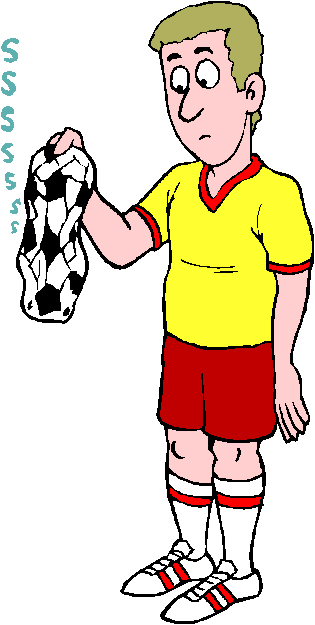 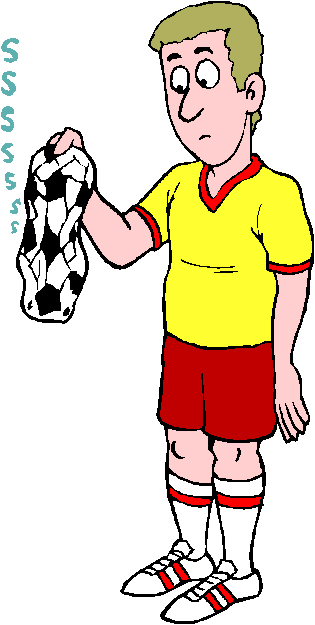 Ledarnas förberedelser (kalla domare, träningsprogram)?Utrustning och materialHur har inställningen varit bland ...
(negativ/positiv, engagerad, gnällig, kreativ, avvaktande)spelarnatränarnaföräldrarnaföreningenVad beror det på?

……………………………………………………………………..	Hur har vi skapat den anda som råder idag inom vårt lag?
………………………………………………………………………	Hur har stämningen varit i laget gentemot ...föreningenandra ledare och funktionärerföräldrar och spelareHur har arbetsuppgifterna varit fördelade bland oss ledare?Har informationen om lagets aktiviteter (t ex ändring av matcher och träningar) gått ut på ett tillfredsställande sätt?2		SÄSONGSANALYS (spelare)SpelarnaDet är viktigt att få med spelarna åsikter om den gångna säsongen för att få en så komplett analys som möjligt.Här finns två alternativ 1. Samla alla spelare till en träff och förklara att ni tänker göra en analys av säsongen som var, som ni kommer att sammanställa och sedan presentera.
På nästa sida följer frågor som ni kan använda.
Det är viktigt att de fyller i både det som är bra och mindre bra.2. Gör enskilda spelarutvecklingssamtal. Förslag till dessa finns i Boo FFs spelarutvecklingsplan 7-manna sid 24-25, se hemsidan under ledare och spelarutvecklingsplaner eller klicka på länken här. Förslag till dessa frågor via SISU hittar du genom att klicka på denna länk. Rekommendationen är två ledare och en spelare (ev. med förälder – beroende på spelarens ålder).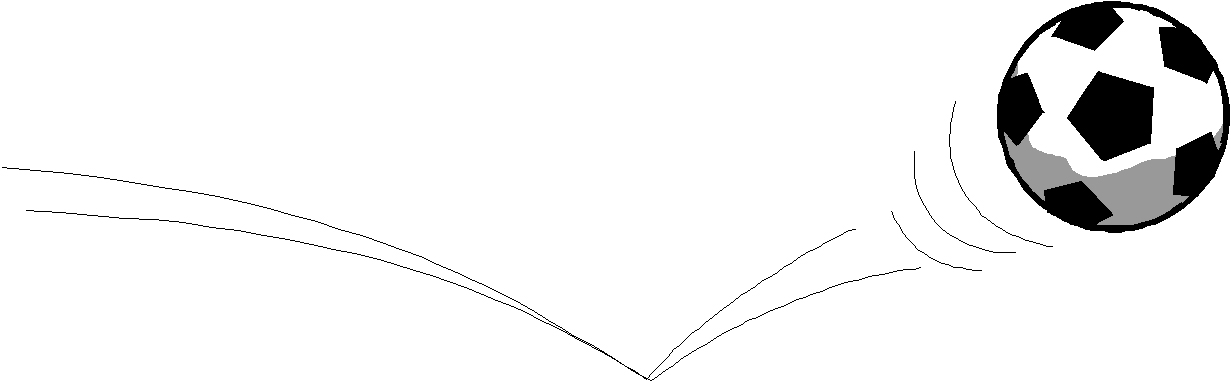 Alla aktiviteter du gör med ditt lag genererar statligt och kommunalt stöd.
Att redovisa spelaranalyser ger föreningen resurser att arrangera kurser och föreläsningar. Du redovisar era spelarutvecklingssamtal genom att fylla i denna blankett Hur fungerade spelet för laget, bra och mindre bra?……………………………………………………………………………………………Hur fungerade spelet för dig, bra och mindre bra?……………………………………………………………………………………………Vad fungerade bra på träning, vad vill du träna mer på?Var det lagom med träningar, eller vill du ha mer/mindre?…………………………………………………………………………………………….Hur var stämningen i laget på träningar och matcher?Hur sköter sig föräldrarna på sidan när ni spelar?Hur många andra idrotter eller aktiviteter håller du på med?Har informationen om lagets aktiviteter (t ex ändring av matcher och träningar) gått ut på ett tillfredsställande sätt?………………………………………………………………………………………......…………………………………………………………………………………………..3 och 4 	SÄSONGSPLANERINGNu har vi kommit till avsnittet där ni ska göra en planering för säsongen. Troligen kommer det att krävas två träffar för att det skall bli en bra planering. Planeringen ska leda till en så komplett tidsplan som möjligt och bör omfatta följande: lagets organisation		 träningsmatcher seriematcher (vilka nivåer)	 antal träningar antal matcher		 resor		 träningsläger		 cuper utbildningar (ledare)		 utbildningar (spelare) kringaktiviteter		 föräldramöten träffar med föreningen	 målsättningarEtt enkelt sätt är att arbeta med någon form av schema där allt finns med. Säsongen blir lätt att överskåda och risken att något glöms bort minskar.Börja med att lägga in alla säsongens olika händelser i tidsföljd.
Ett sätt kan vara att göra det via ett schema i Excel.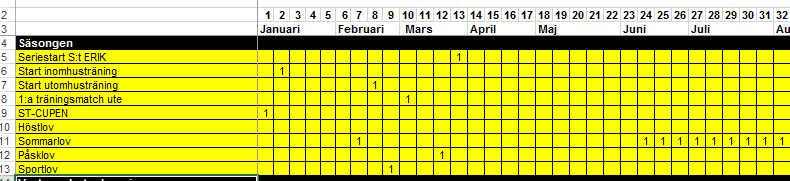 A 	Antal spelare, antal lag, serietillhörighet, antal träningarFöreningen har följande rekommendationer:
7-mannalag: 10-11st kallas till match. Träning 2 ggr/vecka. 
Förhållandet träning/match bör vara 2/1.Spelarna mår bäst av att spela jämna matcher så tänk på att anmäla er i den serie ni passar bäst. Har ni en grupp med fler spelare än föreningens rekommendationer ovan så tänk på att anmäla flera lag. Erbjuda flera nivåer med bibehållen rotation mellan lagets interna nivåer för att undvika cementeringar. Rotera positioner och rotera målvakt. Endast spel i egen åldersklass.Observera S:t Eriks-cupens föreningscertifikat gällande Spelgaranti innebär att alla spelare som är kallade till match även spelar i matchen. Samt att speltiden för varje spelare uppgår till minst en halvlek. Observera S:t Eriks-cupens föreningscertifikat gällande Startgaranti innebär att alla spelare regelbundet under året ska få spela från start.Alla spelare skall få spela minst en match/vecka.Mer finns att läsa på denna länkVi har 2016 troligen _____ st spelare
Vi önskar anmäla ___ st lag till _____________
Vi önskar anmäla ___ st lag till _____________
Vi önskar anmäla ___ st lag till _____________B 	Antal ledare inom lagetFöreningen har följande rekommendationer:
7-mannalag skall ha minst 2 tränare och 1 lagledare 
En kontaktperson skall finnas gentemot föreningen.
Inom laget bör dessutom finnas kassör och webmaster.
C 	Utbildningar för ledareFöreningen har följande rekommendationer:Alla tränar förväntas delta på föreningens interna utbildningar i Boo FFs träningsmodell samt Boo FFs spelmodellsutbildning.Föreningen förväntar sig att det i varje lag finns minst en ledare som gått åldersklassens aktuella utbildning från StFF/SvFF.Föreningen förväntar sig att det i varje lag finns minst en ledare som gått en skadeförebyggande utbildning och att den uppdateras vartannat år.D 	Ordningsregler/förhållningsregler Boo FF:s värdegrund beskriver föreningens gemensamma etiska värderingar och förhållningssätt. Dessa fem områden bildar grunden i vad Boo FF står för och vägleder oss i arbetet med utvecklingen nu och i framtiden.1. Fotboll är en lagsport- Vår verksamhet ska genomsyras av glädje och kamratskap.- I vår förening ska det finnas plats för ungdomar som vill spela fotboll oavsett nivå, talang eller ambition.- Individuell utveckling och skapande av lagkänsla ska gå hand i hand.2. Respekt- Vi uppträder alltid med respekt mot domare, medspelare, motståndare och deras anhöriga.- Vi ska stå för sportslighet och "fair play".- Både spelare och deras föräldrar respekterar föreningens ledare, genom att acceptera deras beslut och värdesätter deras insats för spelare och förening.3. Socialt ansvar- Vi ska sträva efter bra samverkan med andra föreningar, skola och kommun.- Vi sätter alltid barnens och ungdomarnas bästa först, framför allt när det gäller trygghet och säkerhet.- Vi har nolltolerans när det gäller kränkningar, diskriminering, droger, mobbning och fysiskt våld.4. Stolthet- En förening är sina medlemmar. I vår förening bidrar spelare, ledare och föräldrar till att skapa stolthet och att aktivt och ansvarsfullt framföra sina idéer och förbättringsförslag.- Vår stolthet bygger på oss själva. Spelare, ledare och föräldrar, ska vara goda föredömen och tar alltid ansvar för vårt eget agerande och beteende.5. Delaktighet- I vår förening finns det alltid plats för de som vill bidra med en personlig insats eller med sitt engagemang.- Vi strävar alltid efter öppenhet och dialog i frågor som kan bidra till en bättre verksamhet.E 	CuperFöreningen har följande rekommendationer:Kommer under 2016F	MaterialMatchtröjor får ni låna av föreningenLån av reservmatchtröjor (ljusblå) finns att låna (tillfälligt) på kanslietBoo FF träningskläder finns att köpa i utvald teamsales-butikFotbollar får lagen låna (en per spelare)Västar, konor och annat tillbehörsmaterial beställs varje höst på avsedd blankettFörbandsväska erhålls vid lagets start och fylls sedan på av laget (lagkassan)G	Övriga viktiga händelser att känna till för lagetSäsongsplanering skall vara inlämnad 1 november
Träningstider eftersäsong utomhus gäller v45-53Träningstider vinter inomhus gäller under v45-53 samt v1/2 till v13 (ej under jullov och sportlov)Träningstider vinter/försäsong utomhus gäller v2-13 (om snöfritt och planer plogas)Träningstider huvudsäsong utomhus gäller v14-43Alla lag ansvarar för serveringen 1 vecka/säsong
Alla spelare betalar sina avgifter senast 28 december
Domarkostnader för S:t Eriks-cupen ersätts av föreningenH 	Målsättning för lagetDen här sammankomsten ska ni ägna åt det målsättningsarbetet.
Gå tillbaka och titta på den analys som gjorts.

Hur ser årets målsättningar ut?. När man skriver ett mål så vet man om man lyckas istället för att bara jobba på och få en känsla över att vara otillräcklig och misslyckad.Vilka målsättningar ni väljer beror på er analys och vilken vilja som finns inför kommande säsong.Våra målsättningar för kommande säsong.	______________________________________________________________________________________________________________________________________________________________________________________________________________________________________________________________________________________________________________________________________________________________________________________________________________________________________________________________________________________________________________________________________________________________________________________________________________________________________________________________________________________________________________________________________________________________________________________________________________________________________________________________________________________________________________________________________________________________________________________________________________________________________________________________________________________________________________________________________________________________________________________________________________________________________________________________________________________________________________________________________________________________________________________________________________________________________________________________________________________________________________________________________________________________________________________________________________________________________________________________________________________________________DAGS ATT FYLLA I DESSA TRE LISTOR OCH LÄMNA TILL FÖRENINGEN SENAST 1 NOVEMBERSÄSONGSPLANERING/KALENDARIUM 20______(FÖRSÄSONG V1-13; HUVUDSÄSONG V14-43; EFTERSÄSONG V45-52)ANSVARIG LEDARE: ___________________________TRÄNINGSPLANERING 20______(FÖRSÄSONG V1-13; HUVUDSÄSONG V14-43; EFTERSÄSONG V45-52)ANSVARIG LEDARE: ___________________________ANSVARIG LEDARE: _____________________________
5	MÖTE MED FÖRÄLDRARUnder januari/februari ansvarar laget för att genomföra ett föräldramöte.Ta fram ett material som kan redovisas vid ert föräldramöte.
Varför inte ett kompendium, som föräldrar och spelare får i sin hand.Förlag till punkter:analys av föregående årplaneringen för kommande säsong med mål/inriktningKringaktiviteter runt laget tex lotter, fika mmpresentation av lagledning och spelartruppFör att få ett bra upplägg på träffen bör de som har en uppgift i laget redovisa den (t ex lagledaren presenterar hur han tänker arbeta under säsongen) samtidigt får de som är med i lagledningen passar på att presentera sig. Använd gärna denna mall.En digitalt ifyllningsbar redovisningslapp hittar du här! 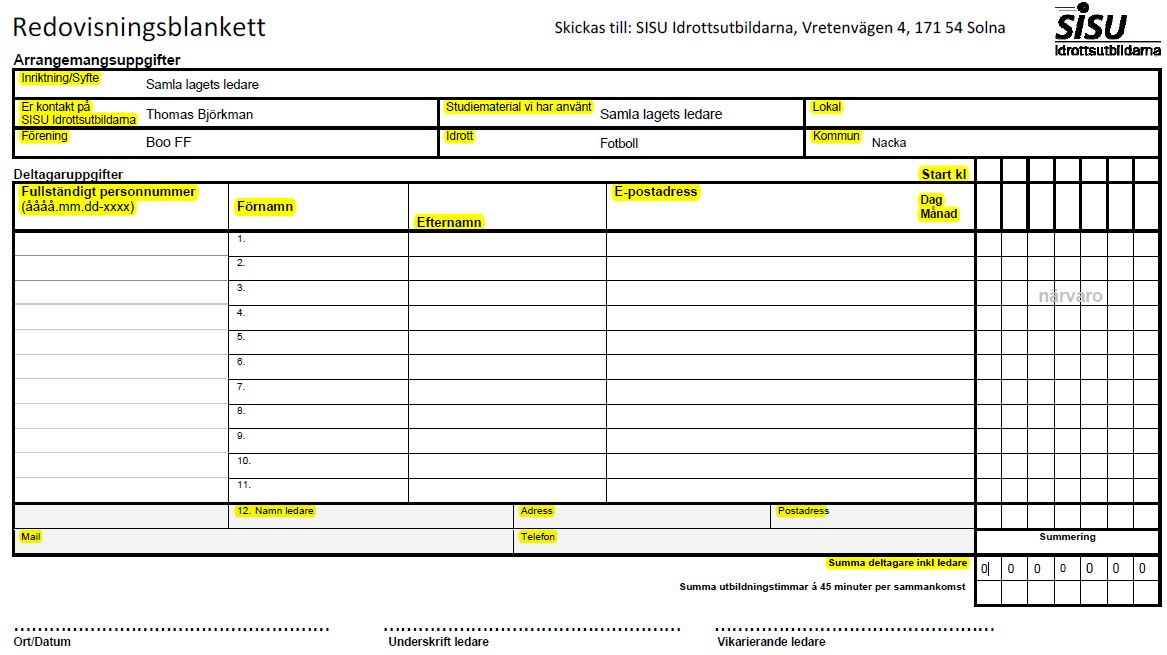 Våra mål för säsongen som gick var………………………………………………………………………………………………………………………………………………………………………………………………………Resultatet blev………………………………………………………………………………………………………………………………………………………………………………………………………Vad gick bra?………………………………………………………………………………………………………………………………………………………………………………………………………Vad gick mindre bra?………………………………………………………………………………………………………………………………………………………………………………………………………Varför blev det som det blev?………………………………………………………………………………………………………………………………………………………………Vad måste förändras?………………………………………………………………………………………………………………………………………………………………MånadAktivitetNovemberDecemberJanuariFebruariMarsAprilMajJuniJuliAugustiSeptemberOktoberMånadTräningsmoment (se spelarutvecklingsplanen för upplägg)NovemberDecemberJanuariFebruariMarsAprilMajJuniJuliAugustiSeptemberOktoberAntal spelare 2016Vilka ledare 2016Antal lag till S:t ERIKS-CUPEN och serietillhörighetLäger och cuper 2016Målsättningar 2016Utbildningar vill du som ledare gå under 2016Utbildningar som spelarna vill gå under 2016Vilka resurser (lokaler, utbildning osv) från föreningen har ni saknat under året och vad önskar ni förbättra i kommunikationen med föreningen.VemRedovisarVad